THE BHARAT SCOUTS AND GUIDESNATIONAL HEADQUARTERS, NEW DELHI  Asia-Pacific Scout Photo Contest 2021 GuidelinePhoto entries should be sent to the Bharat Scouts and Guides National Headquarters, New Delhi not later than 05th June, 2021.RULES: PHOTO SIZE:  Photos must reflect the theme ‘Unity in Adversity’        File size: Up to 20 MB of image data per workFile format: JPEG/ 150 dpi recommended (Any entry less than the required resolution and             size will not be accepted).WHO CAN PARTICIPATE: Cub /Bulbul/Scouts/Guides/Rovers/Rangers and Adult Leaders registered with the Bharat Scouts and GuidesWHERE TO SEND: To the Bharat Scouts and Guides, National Headquarters endorsed by the State Association. Send soft copies in internationaldeskbsg@gmail.com and hard copies by post to National Headquarters, New Delhi.WHO WILL SELECT THE WINNER AT APR LEVEL: An international panel of Professional    PhotographersAWARDS: Plaques will be given for one Gold Winner, Two Silver Winner and Three Bronze Winners. Winning entries will be featured In Asia Pacific Regional publications including the 2021 wall calendar and posters.RIGHTS: All photo entries shall not be returned. The right to use the photos for publication, exhibition and other Scout activities belongs to World Scout Bureau Asia-Pacific Support Centre and BSG, National Headquarters.Note: Each photo must have an Entry Form properly filled up and attached to the photo.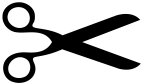 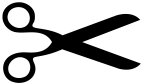 